Аналіз стану дістанційного навчання  1- 4 класів(всього 12 опитуваних)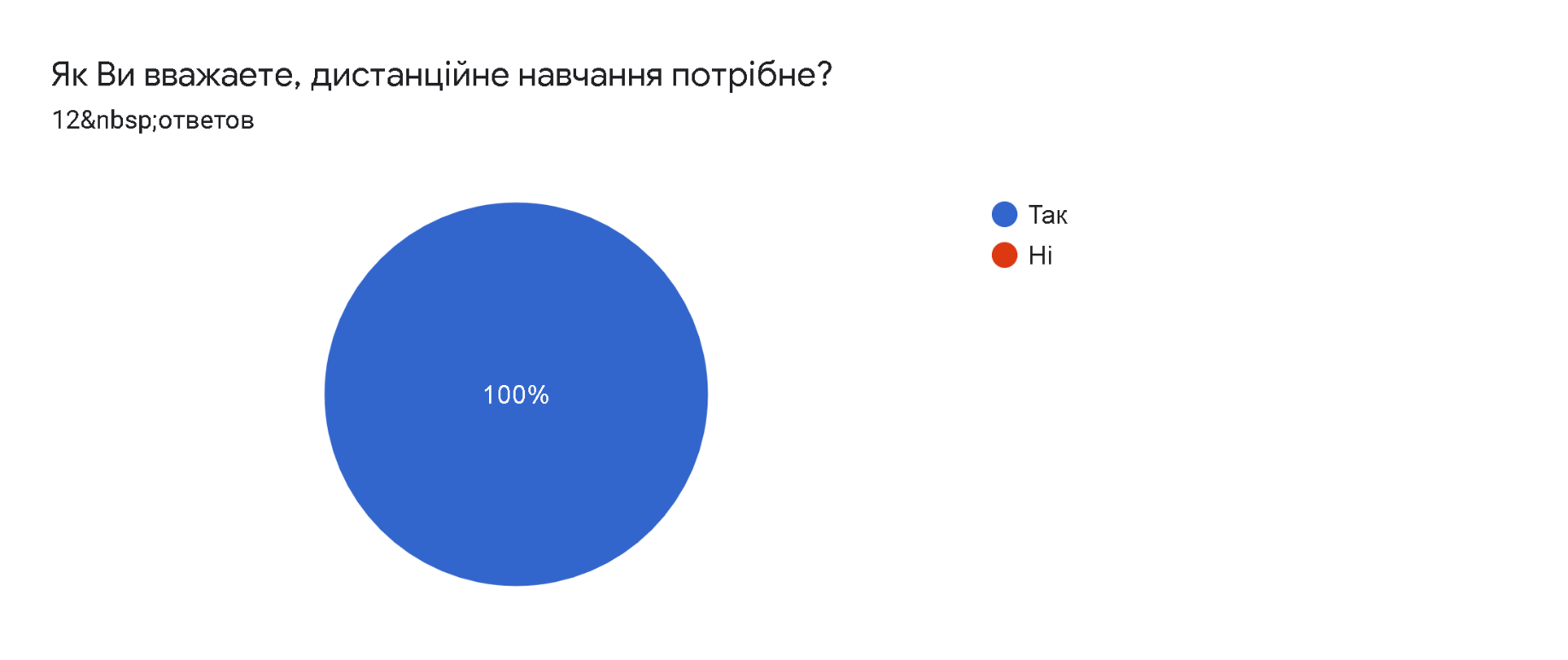 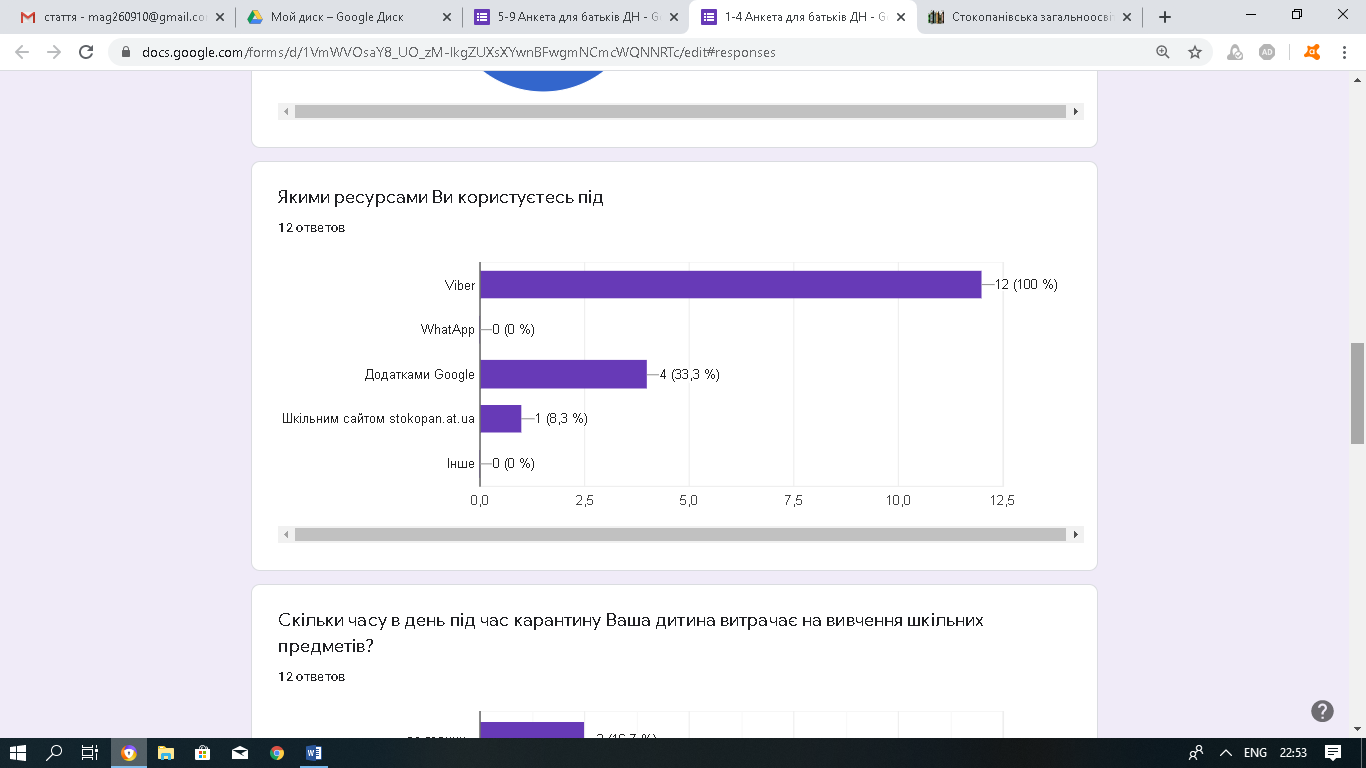 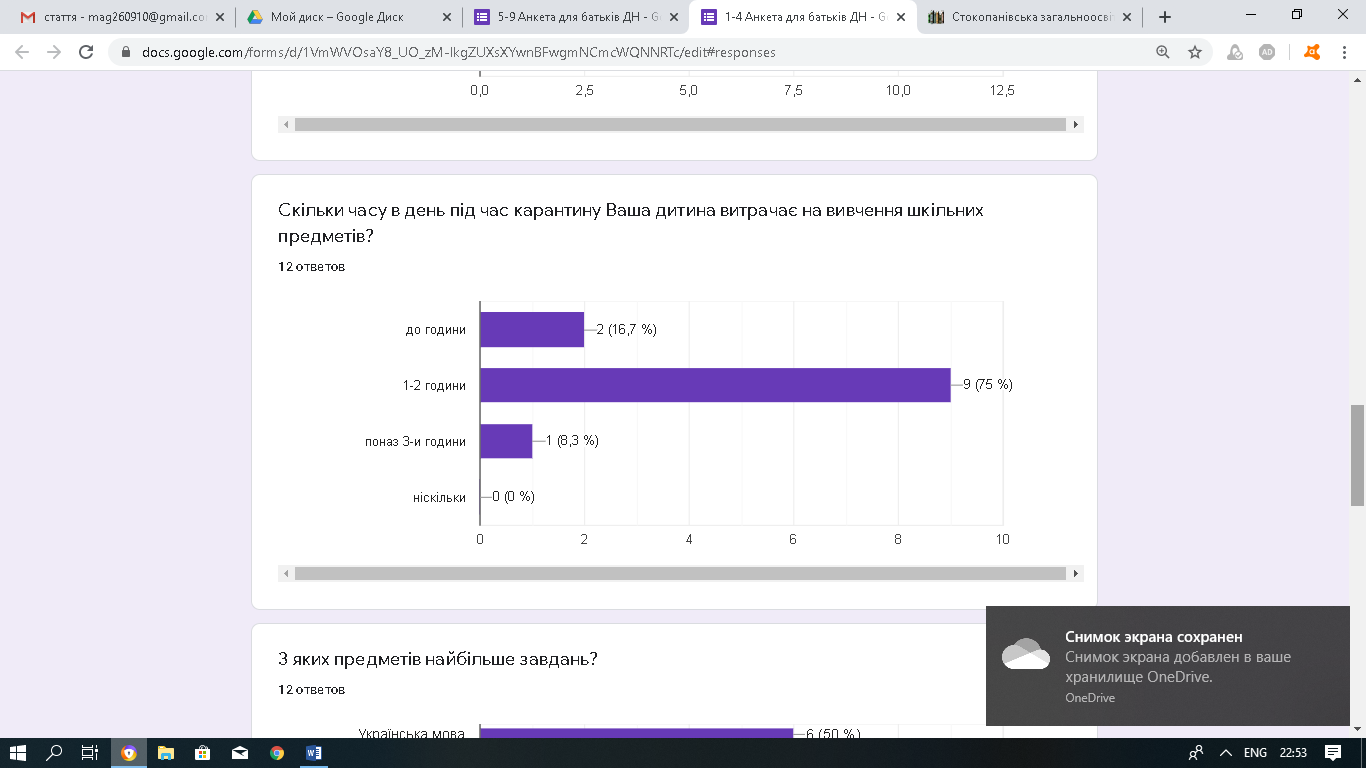 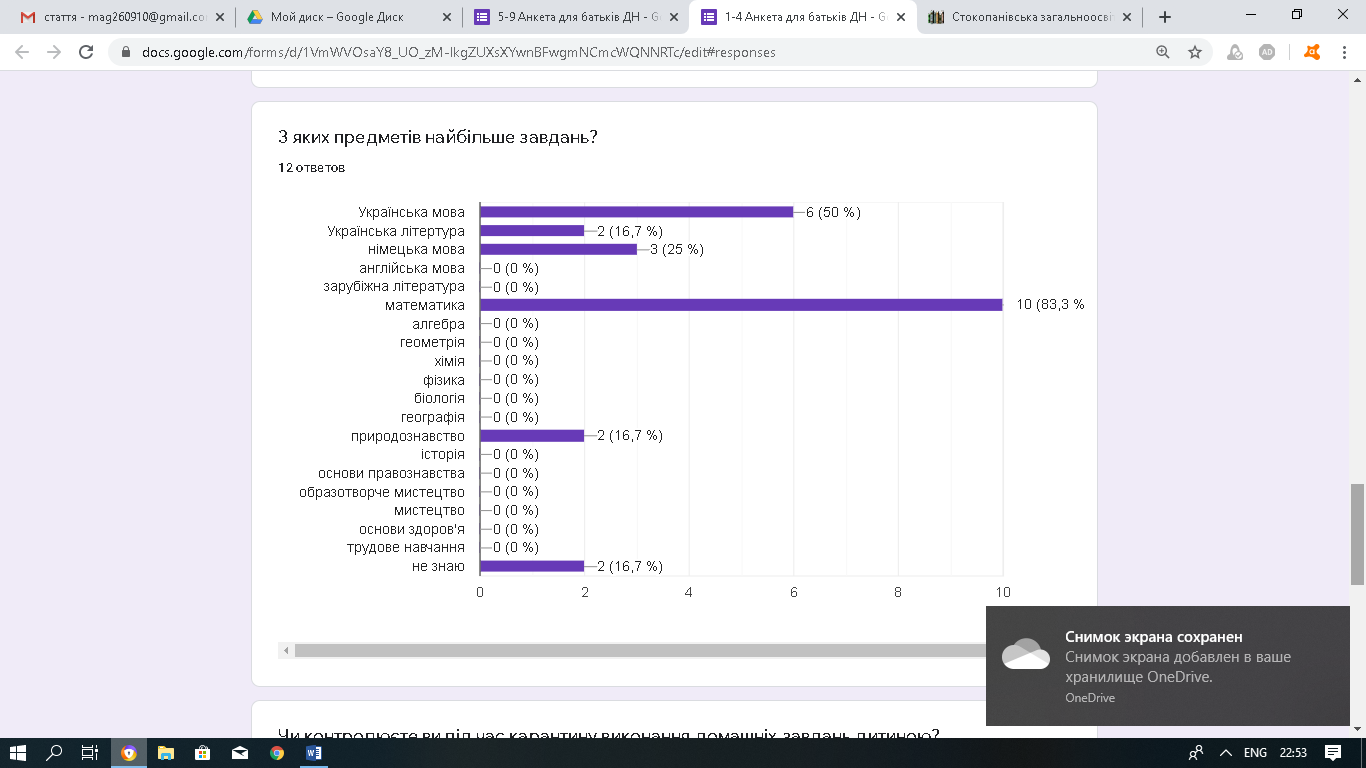 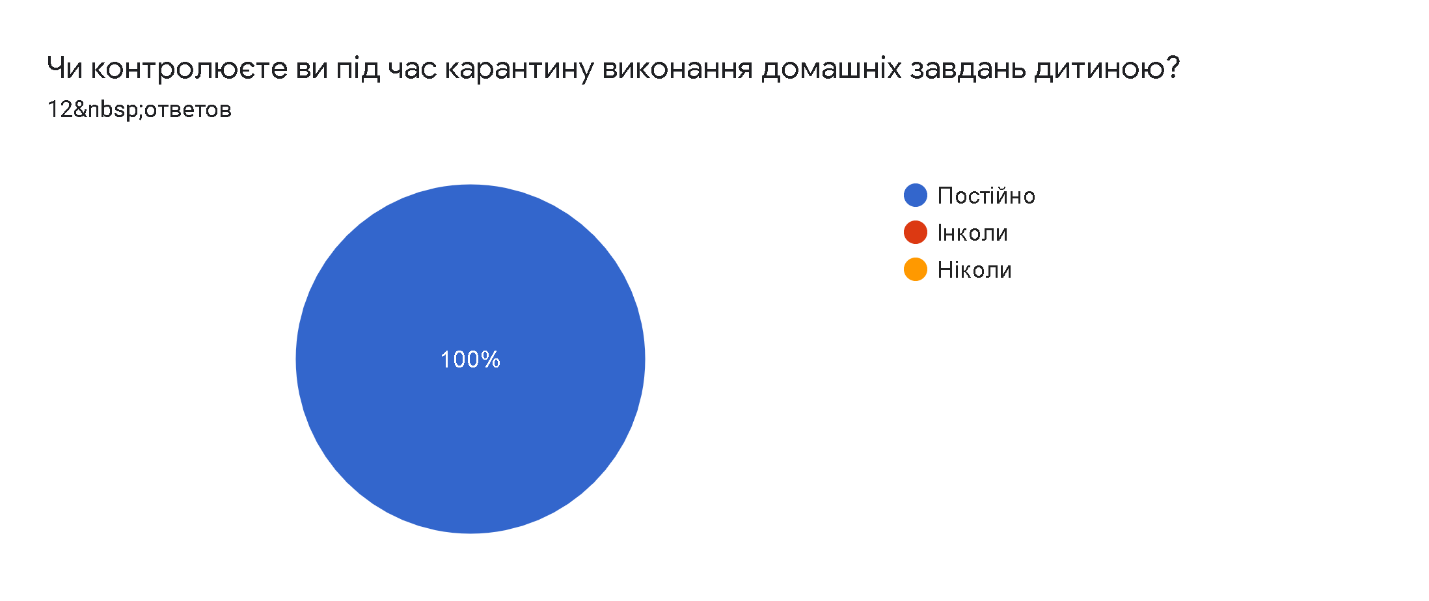 Аналіз стану дістанційного навчання  5 - 9 класів(всього 10 опитуваних)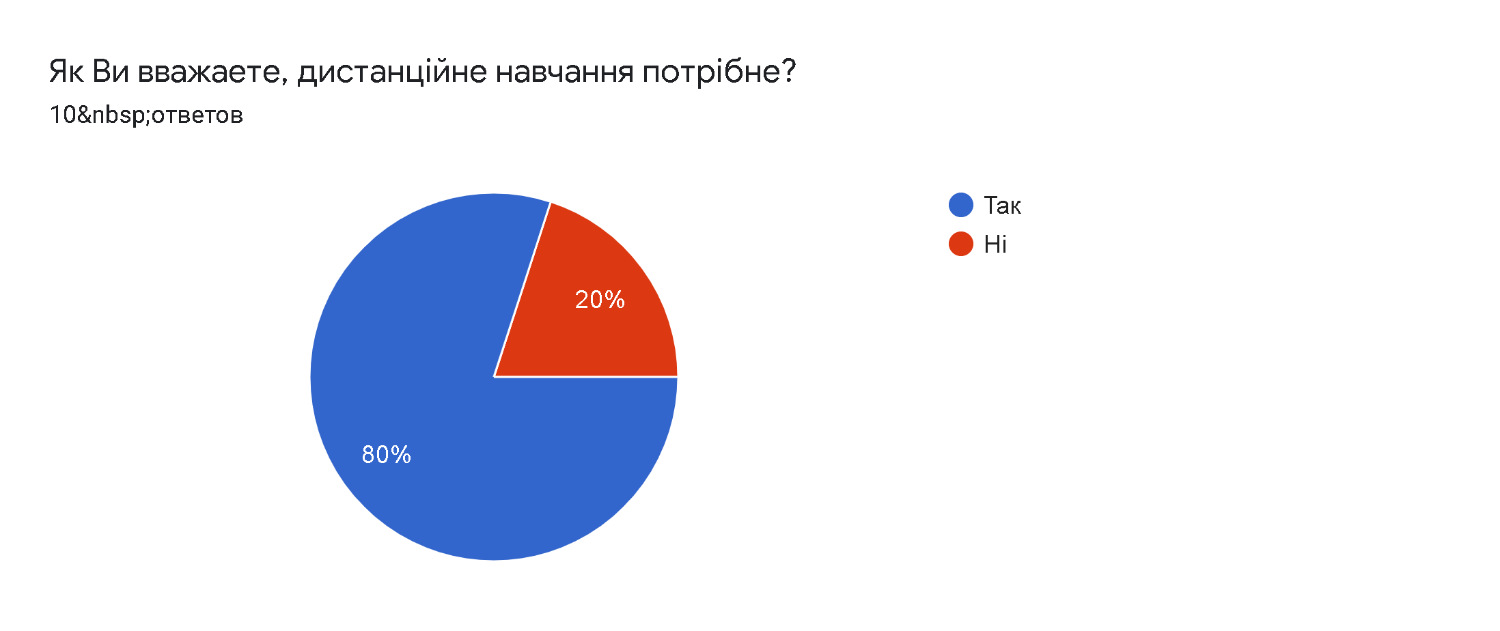 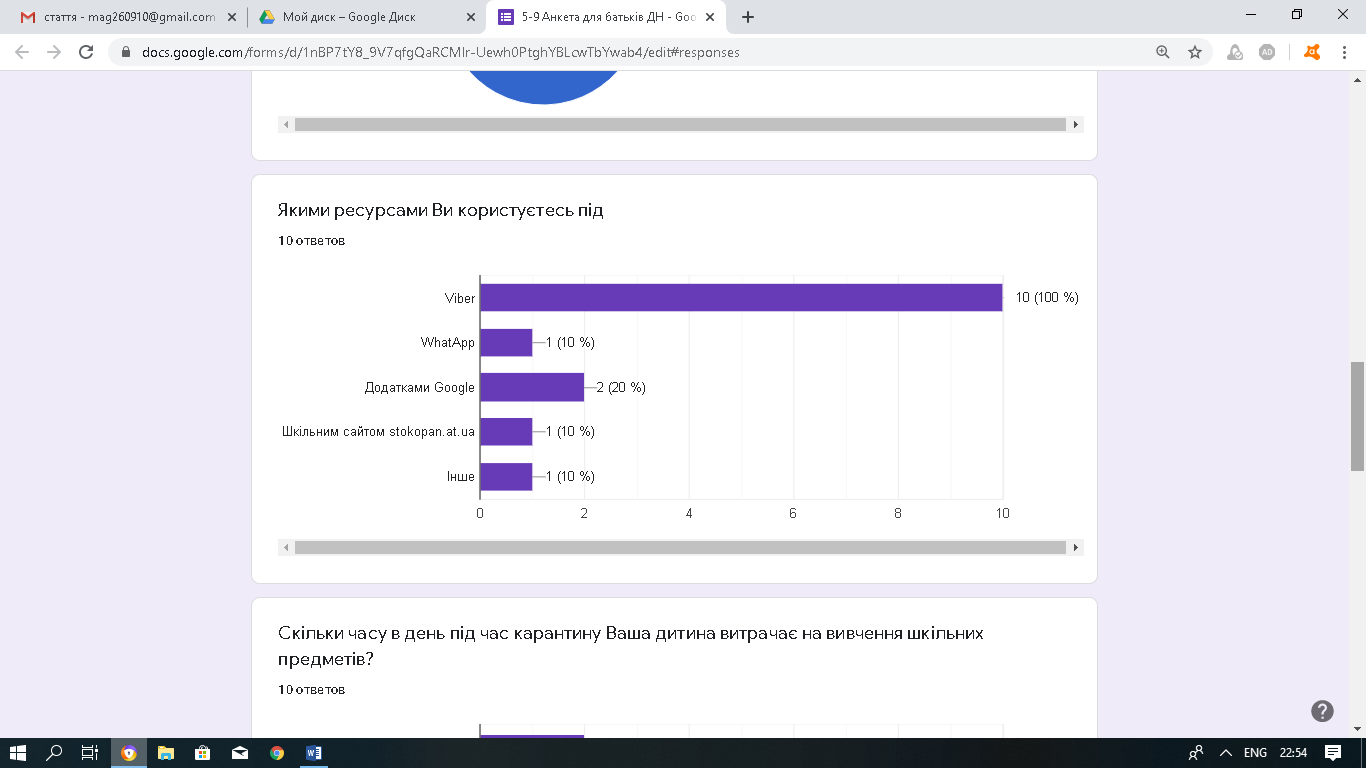 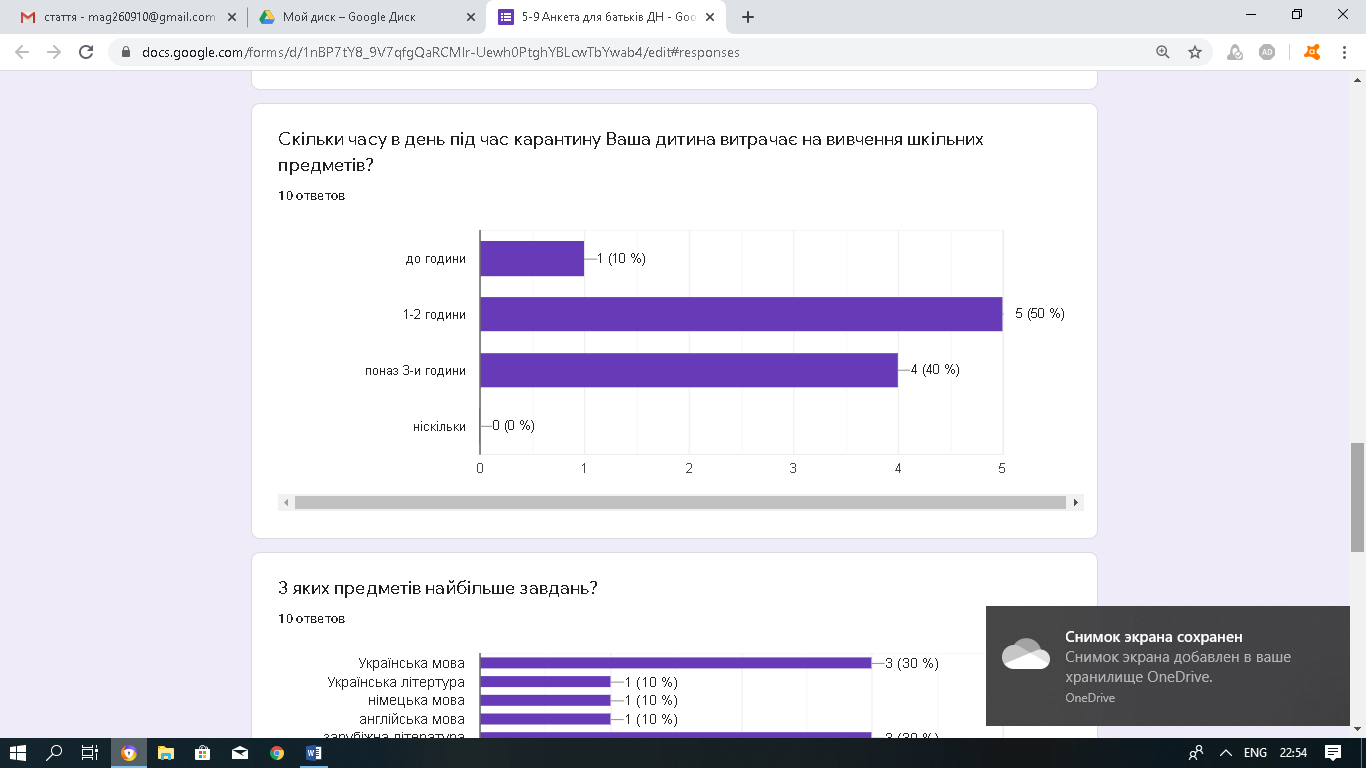 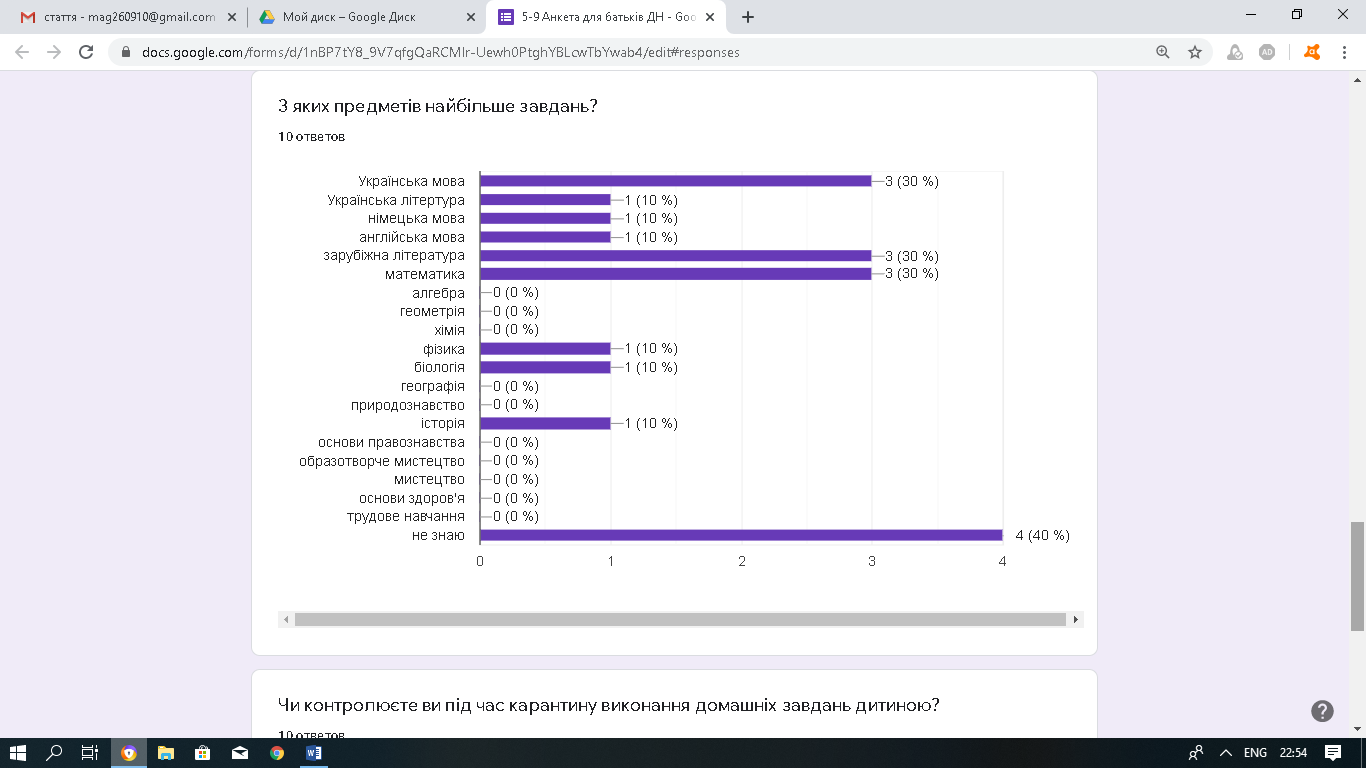 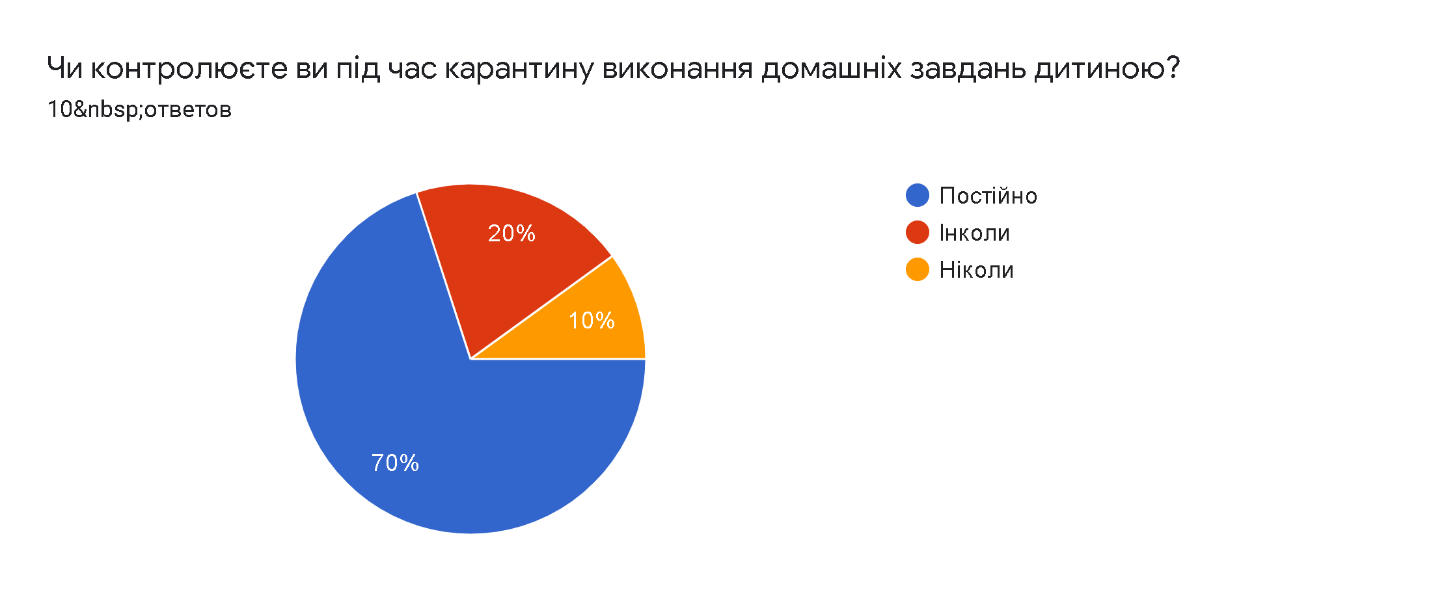 Аналіз стану дістанційного навчання  1- 9 класів(всього 10 опитуваних)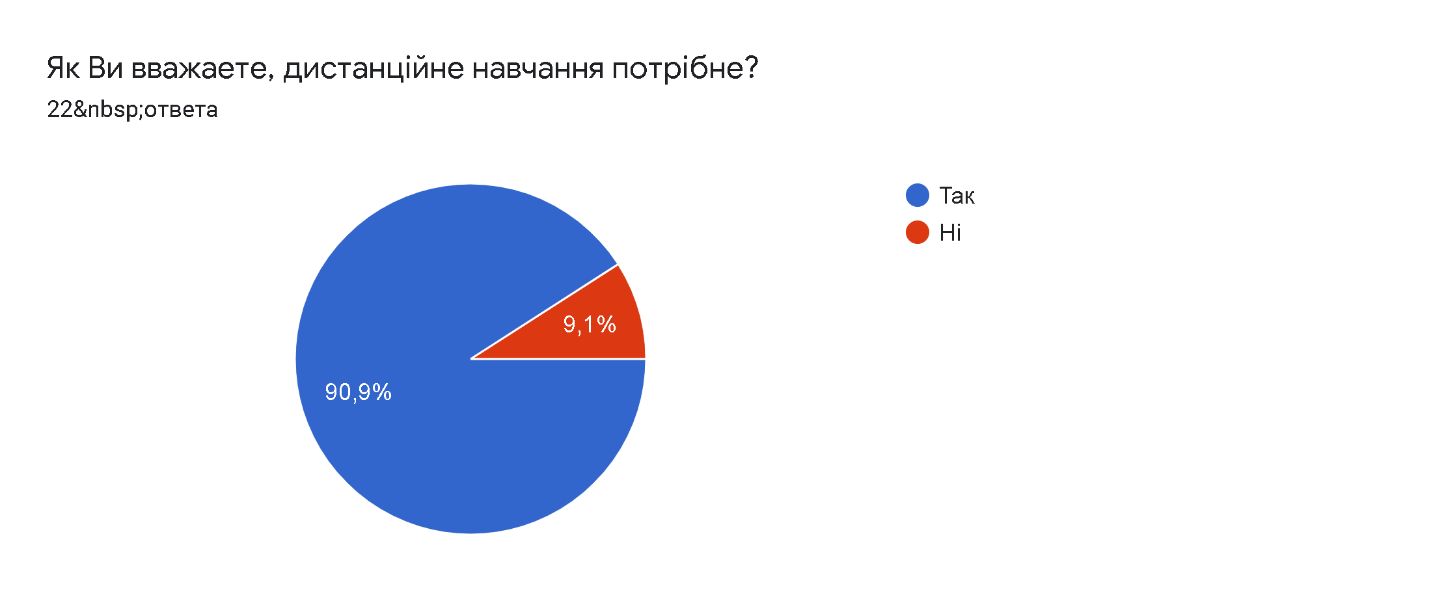 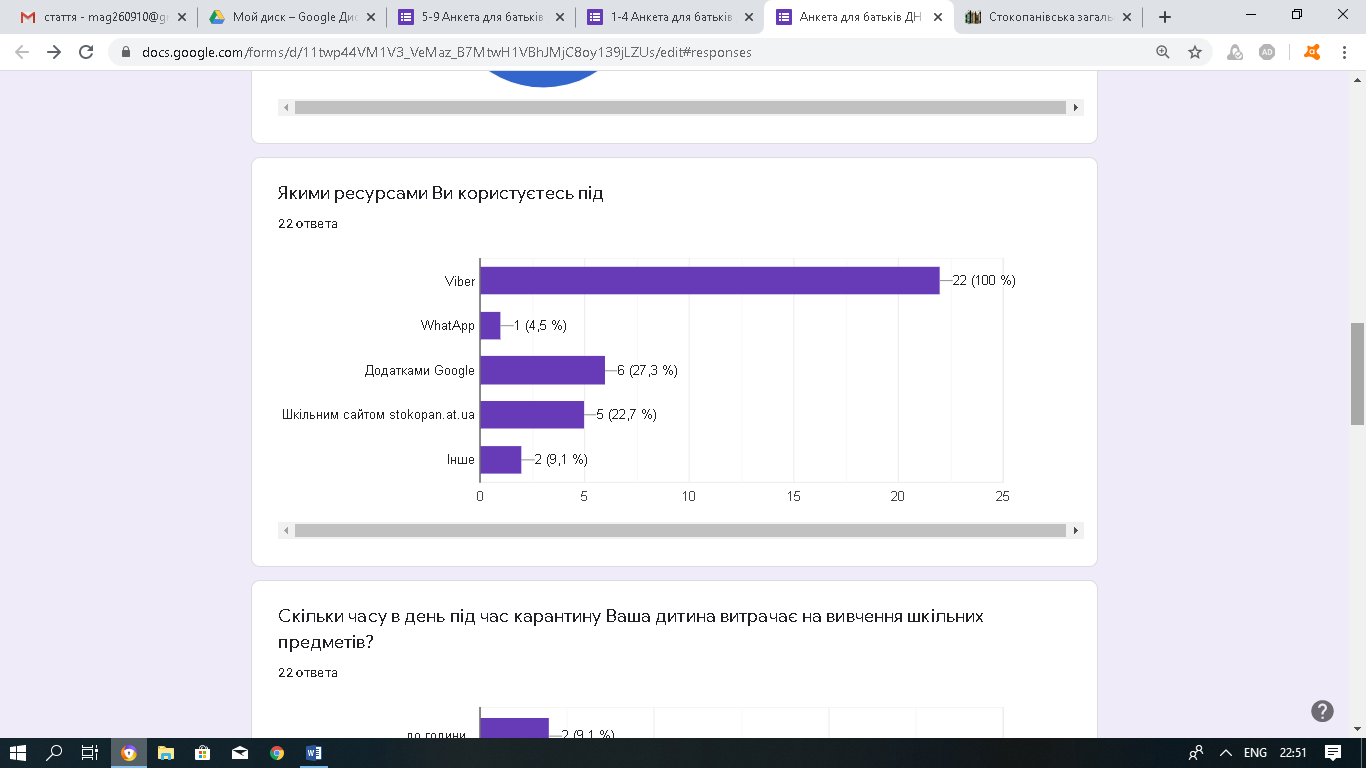 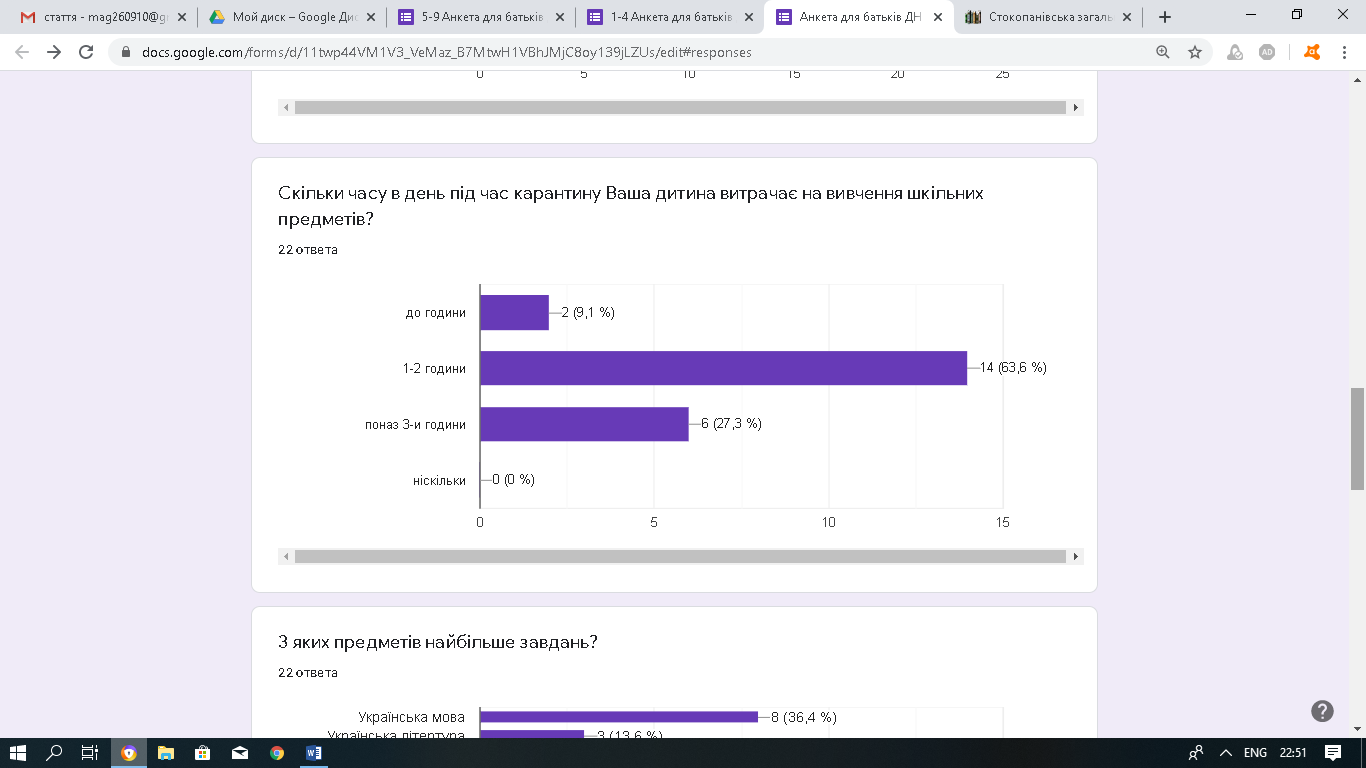 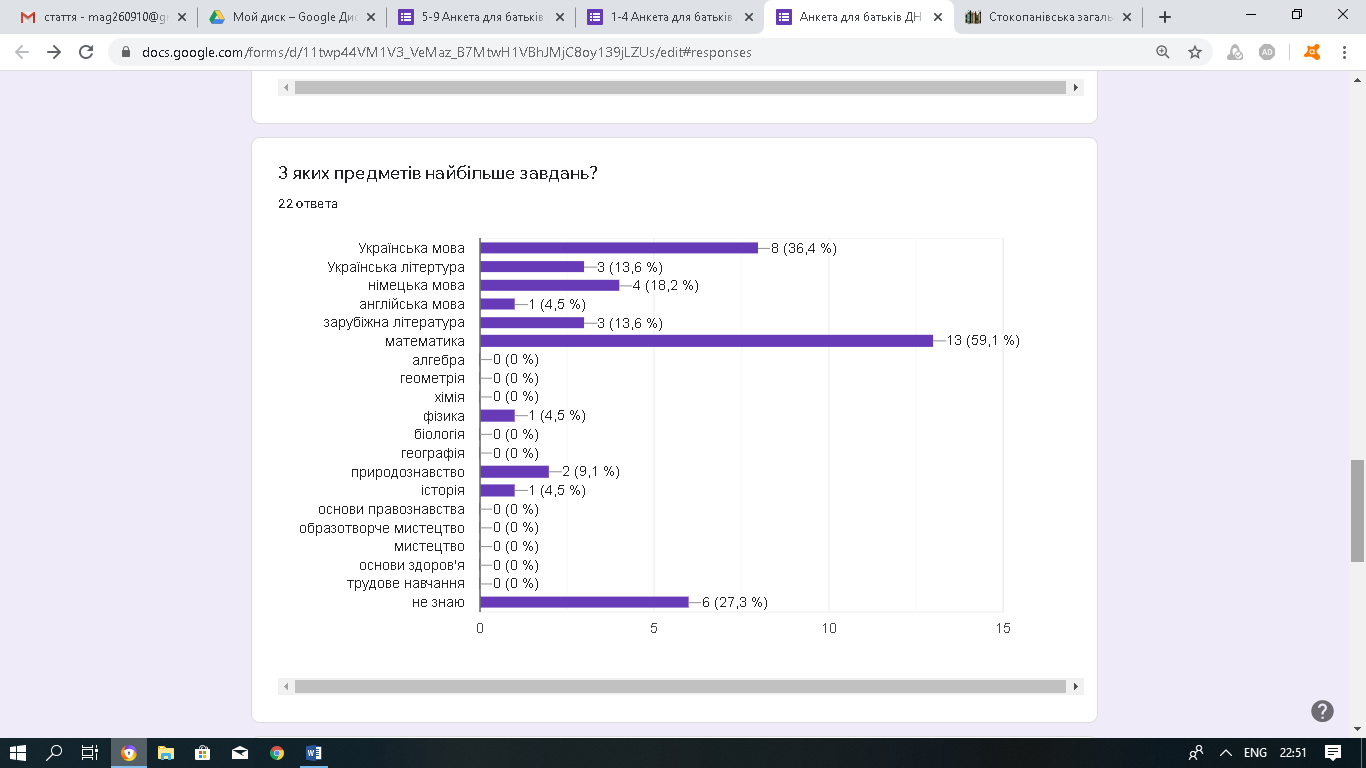 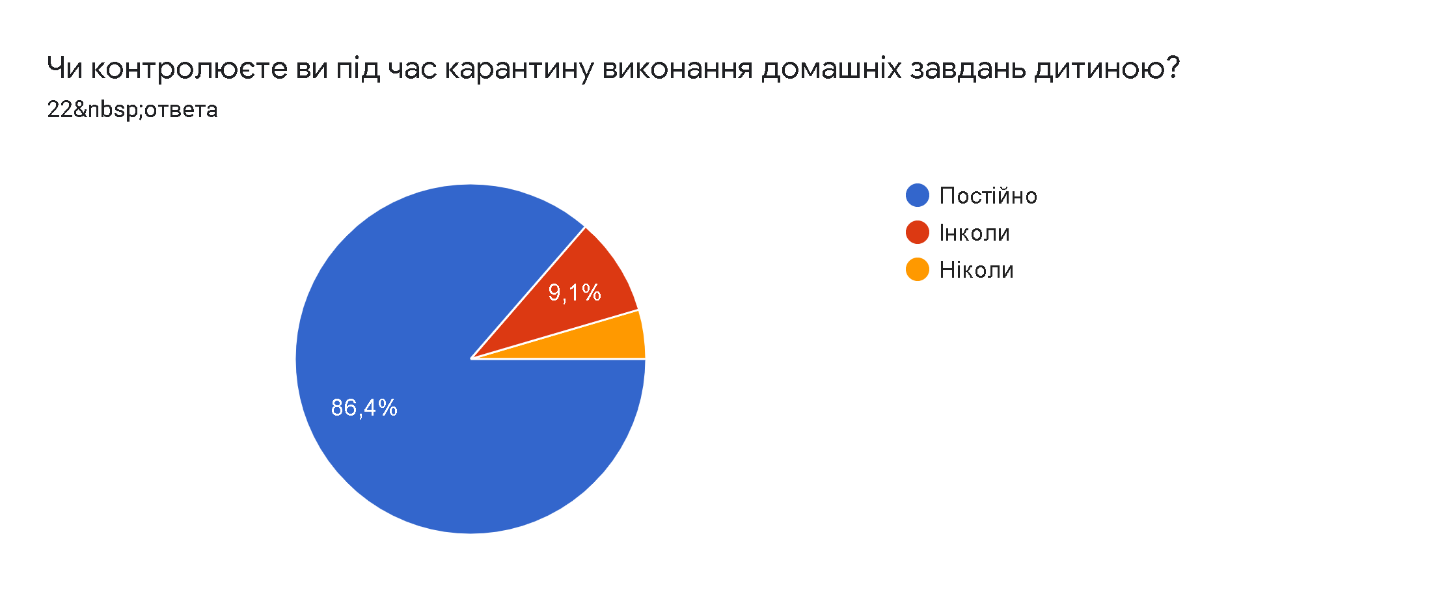 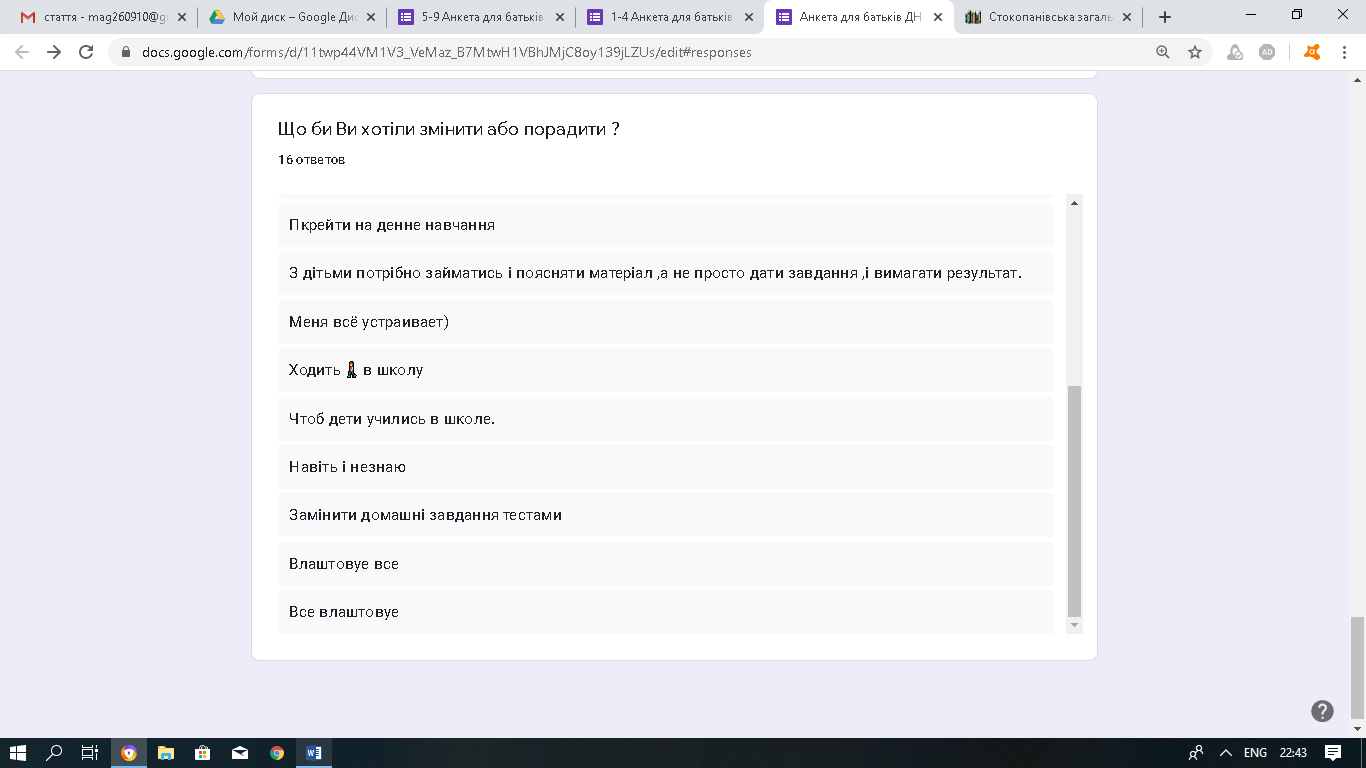 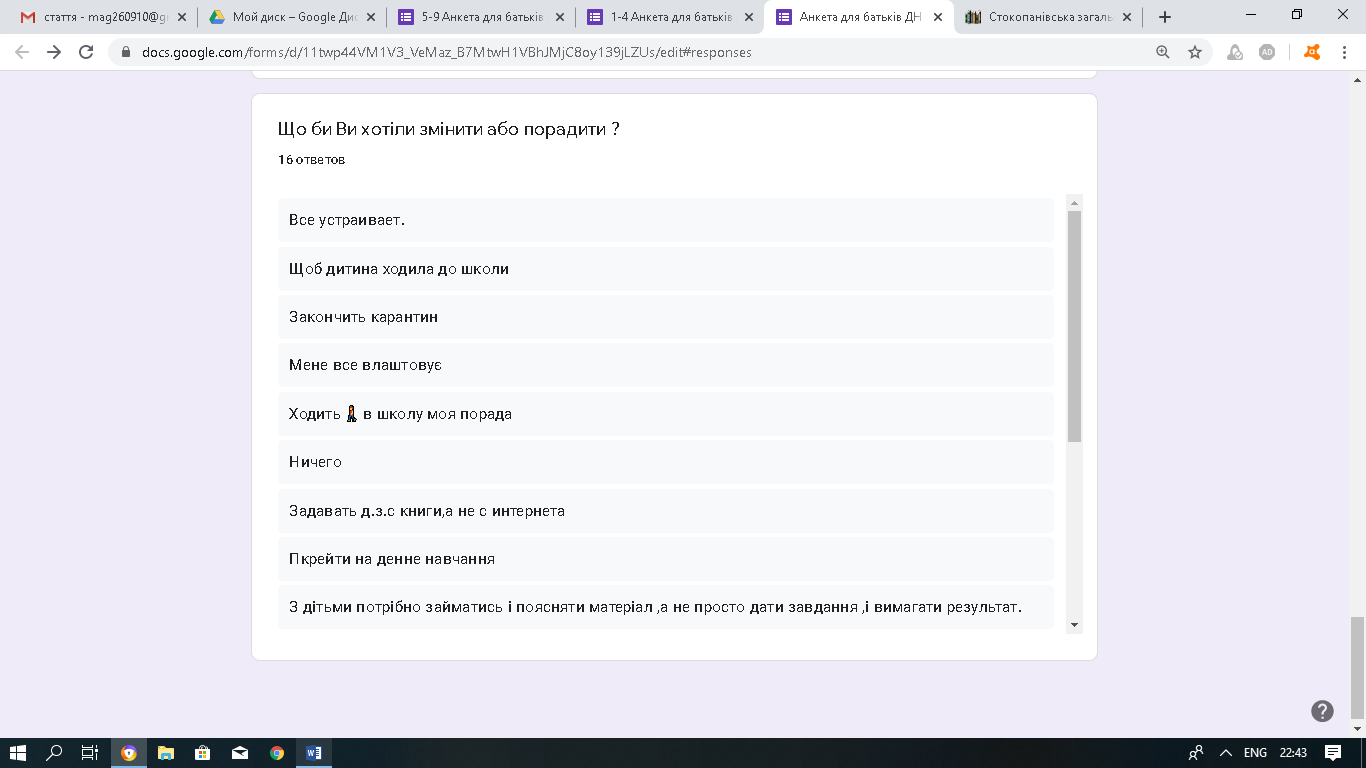 